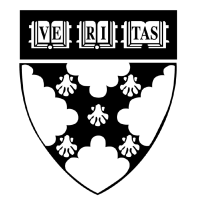 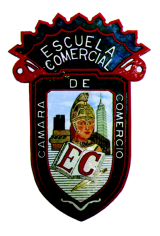 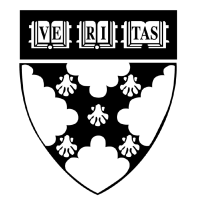 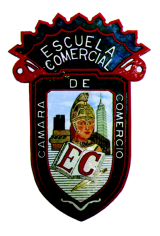 Tema:LibroActividad 1:Subrayar en el libro de la pág. 162 a 166. Traer la biografía que les tocó por equipo. La noticia recortada sobre la cdmx. para el martes 6 feb.Materia: EspañolProfesor: Yolanda Priego